MyHOME_UpDomotiqueCahier des charges MyHOME_Up1.	Description générale	22.	Description des fonctions	33.	Description des produits	5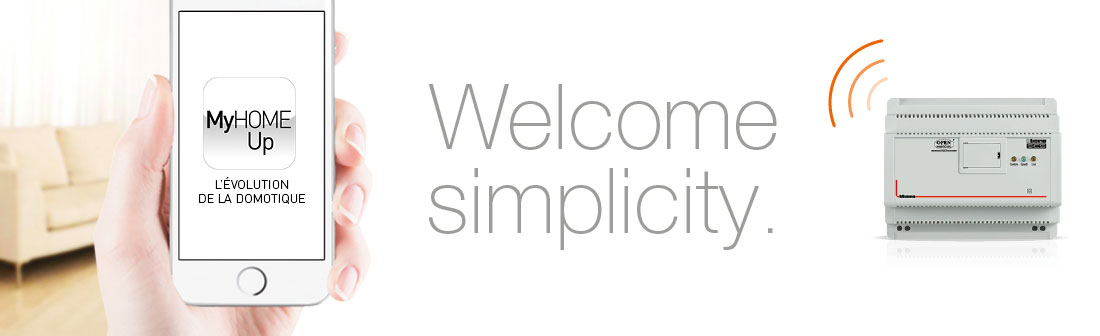 Description généraleMyHOME_Up est le système pour l'automatisation d'une maison ou d’un appartement. Il inclut toutes les fonctions et applications se rapportant au pilotage de l'éclairage et des stores, à la climatisation, à la mesure de l'énergie et à la distribution sonore.En plus de ces fonctions, le système permet des intégrations de produits tiers via un réseau local afin de reprendre des fonctions supplémentaires dans des scénarios. MyHOME_Up intègre les produits suivants :Audio (Nuvo et Sonos)Lampes intelligentes (Philips Hue et LiFX)Smart TV (Samsung et LG)L’architecture de MyHOME_Up est simple. D’une part pour connecter tous les appareils , le système utilise une technologie de bus fiable et inchangée depuis plus de 15 ans. D’autre part, l’application innovante « MyHOME_Up » est utilisable sur tablettes et smartphones, et ce aussi bien sous Android qu’iOS. Cette application performante permet ainsi :à l'installateur d’associer tous les appareils  et de mettre en service le système domotiqueà l’utilisateur final de gérer l'installation et composer soi-même ses propres scénarios.Avec MyHOME_Up vous restez en contact permanent avec votre habitation grâce au service cloud qui assure une liaison constante entre l’application et le système domotique.Description des fonctionsAutomatisation de l’éclairage et des volets roulantsMyHOME_Up permet une gestion de l’éclairage très confortable et particulièrement efficace. Il est possible de commuter et de faire varier l’éclairage d’un, de plusieurs ou de tous les points lumineux.
Les commandes digitales sont conviviales et insonores, elles sont utilisées comme des boutons-poussoirs classiques et respectent ainsi vos habitudes. MyHOME_Up vous permet aussi de gérer de manières extrêmement précise et confortable des équipements motorisés comme des tentures, des stores, des volets roulants ou d’autres systèmes automatisés. L’application ou une commande digitale standard peut commander un seul store, un groupe de stores ou l’ensemble des stores.Prises commandéesPour désactiver les circuits de courant critiques (par exemple la machine à café et la friteuse), MyHOME_Up permet de déconnecter les prises concernées au moment de quitter la maison.ClimatisationGrâce à MyHOME_Up, chacun peut régler la température idéale dans l’habitation et ainsi assurer des économies maximales d’énergie. La gestion du chauffage par zone permet de gérer différents profils de température et ainsi d’éviter du gaspillage d’énergie. La configuration des différents régimes s’effectue dans l’application au moyen de scénarios.Affichage de la consommation d'énergie La consommation d’énergie (mesure de l’électricité par tores) est affichée sur un écran tactile ou une page web.  En cas de panneaux solaires utilisés pour l’eau chaude et/ou l’électricité, il est possible d’en visualiser le rendement énergétique.Intégration de produits tiersPour intégrer par exemple les lampes intelligentes, la musique et le pilotage de la télévision dans des scénarios, MyHOME_Up permet de gérer les produits suivants :Audio (Nuvo et Sonos)Lampes intelligentes (Philips Hue et LIFX)Smart TV (Samsung et LG)ScénariosMyHOME_Up offre la possibilité unique au client final de définir ses propres scénarios à partir de l’application. Les scénarios peuvent être utilisés à des fins diverses, comme par exemple quitter la maison, se lever le matin, regarder la télévision, ...  Pour chaque application, un scénario permet de commander l’état correct des charges et/ou fonctions présentes dans le scénario. Les scénarios peuvent être activés sur base de différentes conditions :TempsConditions météorologiquesGéolocalisationPression sur un boutonEtat d'une autre fonction (par exemple la fermeture d'un volet)MyHOME_Up peut envoyer un message push ou un e-mail lors de la désactivation d'un scénario.Commande à distanceLa passerelle reste toujours reliée à l'application grâce à un service cloud. Ceci permet à l'utilisateur final de se déplacer à l'extérieur de l’habitation sans en perdre le contrôle.
Ce service cloud est assuré gratuitement par BTicino.Description des produitsPasserelle MyHOMESERVER1 : 	Passerelle connectable au cloud pour la programmation des appareils sur le bus d’automatisation (commandes et actuateurs). L’application permet également le pilotage de toutes les fonctions via wifi ou réseau 3/4G. L’application est téléchargeable sur Google Play ou App Store.Alimentations E46ADCN: 	Alimentation pour automatisation, climatisation et mesure de l’énergie.
Primaire : 230Vac – 50Hz. Secondaire : 27Vdc (TBTS). 
Courant maximum d’utilisation : 450mA. Courant maximum de sortie : 1200 mA. Montage sur rail DIN : 8 modules.E49 :	Alimentation compacte pour automatisation, climatisation et mesure de l’énergie. Primaire : 230Vac – 50Hz. Secondaire : 27Vdc (TBTS). 
Courant maximum de sortie : 600 mA. 
Montage sur rail DIN : 2 modules.346020:	Alimentation compacte supplémentaire  pour la passerelle. 
Primaire : 230Vac – 50Hz. Secondaire : 27Vdc (TBTS).
Courant maximum d’utilisation : 190mA. Courant maximum de sortie : 600 mA.
Montage sur rail DIN : 2 modules.Câbles L4669FB:	Câble pour le système d’automatisation MyHOME_Up. Non blindé. 2 conducteurs.
Isolation jusqu’à 300/500 V.
Précâblé en tube flexible. Rouleau de 100 mètres.336904 : 	Câble pour le système d'automatisation MyHOME_Up. Non blindé. 2 conducteurs.
Isolation jusqu’à 300/500 V.
Rouleau de 200 mètres.Actuateurs :BMSW1005:	Actuateur à 8 contacts inverseurs indépendants. Charge maximale: 16A résistifs ou 4,1A pour des leds. Ne peut pas servir pour des volets roulants. Fonction zero-crossing. Mémoire intégrée pour l’état de tous les contacts en cas de panne de courant. Montage sur rail DIN : 10 modules.BMSW1003:	Actuateur à 4 contacts inverseurs indépendants. Charge maximale: 16A résistifs ou 4,1A pour des leds. Ne peut pas servir pour des volets roulants. Fonction zero-crossing. Mémoire intégrée pour l’état de tous les contacts en cas de panne de courant. Montage sur rail DIN : 6 modulesF411U2:	Actuateur à 2 relais indépendants. Charge maximale: 6A résistifs ou pour lampes à incandescence – 500W pour moteurs – 2A cos ϕ de 0,5 pour transformateurs ferromagnétiques – 150W pour lampes fluo. Relais à interverrouiller  par configuration. Fonction zero-crossing.  Montage sur rail DIN : 2 modulesF411/4 : 	Actuateur à 4 relais indépendants.Charge maximale: 6A résistifs – 2A pour lampes à incandescence - 500W pour moteurs – 2A cos ϕ de 0,5 pour transformateurs ferromagnétiques – 80W pour lampes fluo. Relais à interverrouiller  par configuration. Montage sur rail DIN : 2 modules.F401 : 	Actuateur pour la commande de volets roulants. En plus de la commande « haut/bas », l’appareil comporte une touche pour la programmation d’une certaine position du volet roulant (learn). Montage sur rail DIN : 2 modules.Variateurs :F414 :	Variateur à 1 sortie pour la commande de lampes à incandescence et halogènes avec transformateur ferromagnétique. Alimentation : 27 Vdc. Absorption : 9 mA. Avec poussoir pour commande locale. Pour une seule charge : lampes à incandescence, charges résistives et transformateurs ferromagnétiques (60 à 1000W / 0,25 à 4A). Montage sur rail DIN : 4 modules.F418u2 :	Variateur universel à 2 sorties pour la commande de leds et de lampes halogènes.
Alimentation 27 Vdc. Avec poussoir pour commande locale.
Montage sur rail DIN : 4 modules.F429:	Variateur DALI à 8 sorties distinctes pour le raccordement d’un maximum de 16 ballasts DALI par sortie.  Ne convient pas au système DALI adressable. A utiliser uniquement pour broadcast. Alimentation 230Vac 50/60Hz. Avec poussoir pour commande locale. Montage sur rail DIN : 6 modulesF413N:	Variateur à 1 sortie pour la commande de lampes fluo ou de leds avec une entrée de 1 à 10V. Consommation maximum de 2,5A en 230 Vac.
Alimentation 27 Vdc . 10 ballasts maximum. Avec poussoir pour commande locale.
Montage sur rail DIN : 2 modulesInterfaces de contactsF428:	Interface de base pour la conversion de contacts libres de potentiel (NO ou NF) en 2 commandes de bus pour l’éclairage ou en 1 commande de bus pour les volets roulants. Par exemple 2 boutons-poussoirs séparés ou 1 bouton-poussoir double interverrouillé.
Montage sur rail DIN : 2 modules.3477:	Interface de base pour la conversion de contacts libres de potentiel (NO ou NF) en 2 commandes de bus pour l’éclairage ou en 1 commande de bus pour les volets roulants. Par exemple 2 boutons-poussoirs séparés ou 1 bouton-poussoir double interverrouillé.
Montage dans une boîte d’encastrement.Autres produits modulairesF422:	Interface pour relier 2 bus entre eux.
Montage sur rail DIN : 2 modulesF459 :  	Passerelle pour l’intégration de produits tiers. Raccordement sur réseau local.
Montage sur rail DIN : 6 modules.CommandesL4652/2:	Elément de commande pouvant piloter un seul actuateur pour une ou deux charges ou deux actuateurs pour une ou deux charges indépendantes.
A compléter avec une touche de 2 modules pour une ou deux fonctions ou avec deux touches de 1 module pour une ou deux fonctions. Version LivingLight en 2 modules avec 2 leds verte/rouge.H4652/2: 		Comme ci-dessus mais en version Axolute et avec 2 leds bleue/magenta.L 4652/3:	Elément de commande pour piloter trois actuateurs pour charges simples ou doubles.  A compléter avec 3 touches de 1 module pour une ou deux fonctions.
Version LivingLight en 3 modules avec 3 leds verte/rouge.H4652/3 :		Comme ci-dessus mais en version Axolute et avec 3 leds bleue/magentaLN4652 : 	Commande à 8 boutons-poussoirs pour la commande de lumières, volets roulants, musique et scénarios. Connexion bus SCS. Version LivingLightH4652:		 	Comme ci-dessus mais en version AxoluteHD/HC/HS4657M3/4:	Commande en verre à 6 ou 8 touches capacitives qui s’éclairent au toucher et qui sont dotées d’une led bleue à intensité réglable. Pour la commande de différentes fonctions: éclairage, volets roulants et scénarios.L/N/NT/HD/HC/HS4680:	Commande de 4 scénarios. 
Pourvue d’une étiquette pour indiquer la fonction.ClimatisationLN4691 : 	Thermostat encastré avec écran rétro-éclairé. 
Permet de contrôler la température d’une zone. Equipé d’une sonde et d’une entrée pour la connexion d’un contact (par exemple pour des fenêtres ouvertes). 
Gestion de différents systèmes et réglage de la vitesse du ventilateur dans des ventilo convecteurs. 
Version LivingLight en 2 modules.H4691 : 	Comme ci-dessus mais en version AxoluteF430/2:	Actuateur à 2 relais indépendants : 6A résistif, 3A pour électrovannes et pompes.
Interblocage logique des relais par configuration.
Montage sur rail DIN : 2 modules.F430/4:	Actuateur à 4 relais indépendants : 6A résistif, 3A pour électrovannes, pompes et ventilo convecteurs. Interblocage logique des relais par configuration.
Montage sur rail DIN : 2 modules.F430R8 :  	Actuateur à 8 contacts indépendants pour l’actionnement de vannes (ON-OFF), pompes et ventilo convecteurs. 
Charge résistive de 4A. Vannes motorisées, pompes et ventilo convecteurs de 1A. Connexion bus SCS. Montage sur rail DIN : 4 modules.F430R3V10 :	 Actuateur à 3 contacts indépendants et 2 sorties 0-10V pour la commutation de ventilo convecteurs et de vannes proportionnelles 0-10V. Charges résistives de 4A, ventilo convecteurs de 1A. Connexion BUS SCS. Montage sur rail DIN : 4 modules.F430V10 :	 Actuateur à 2 sorties 0-10V pour la commutation de vannes proportionnelles 0-10V.Connexion bus SCS. Montage sur rail DIN : 4 modules.	Gestion d’énergieF520:	Appareil de mesure de la puissance électrique sur un maximum de trois lignes au moyen de trois tores à raccorder sur les entrées adéquates. 
Les données rassemblées et traitées peuvent être affichées sur l’écran tactile 3,5’’ ou sur l’écran tactile multimédia. Doté d’une alimentation toroïdale à partir du bus 27Vdc. Montage sur rail DIN : 1 module.3523:		Tore supplémentaire pour appareil de mesure réf. F520. Longueur du câble 400mm.3522N:	Appareil pour rassembler les données des compteurs à impulsion (eau, gaz, etc.).
Les valeurs mesurées peuvent être affichées sur l’écran tactile 3,5’’ ou sur l’écran tactile multimédia.
Version de base pour une installation masquée. Alimentation 27Vdc à partir du bus.F524 : 	Passerelle pour visualiser la consommation d’énergie de 10 circuits maximum.
Montage sur rail DIN : 1 module.Ecran tactile  HOMETOUCH3488:	Ecran tactile 7” de couleur anthracite.
Montage en saillie avec support mural métallique. Un montage encastré est possible à l’aide d’une boîte d’encastrement spécifique en PVC. 
L'appareil dispose de 4 raccordements : alimentation 27Vdc, bus de vidéophonie, bus domotique et appel d'étage.
La connexion au réseau se fait via une connexion fixe (RJ45) ou wifi.  L'écran tactile offre à la fois des fonctions domotiques et de vidéophonie. Pour l'intégration des fonctions domotiques, l'écran tactile se synchronise avec le serveur (MYHOMESERVER1). Les fonctions de base de la vidéophonie sont: la communication avec la platine de rue, l’intercommunication intérieure et l'ouverture de la serrure de porte. Lors d’un appel à partir de la platine de rue, l'écran tactile peut transférer l'appel vers un smartphone via une application gratuite. Sur le côté de l’écran, il y a un bouton pour ouvrir la serrure de la porte. Ce bouton permet également de lancer et de clôturer la communication après un appel.